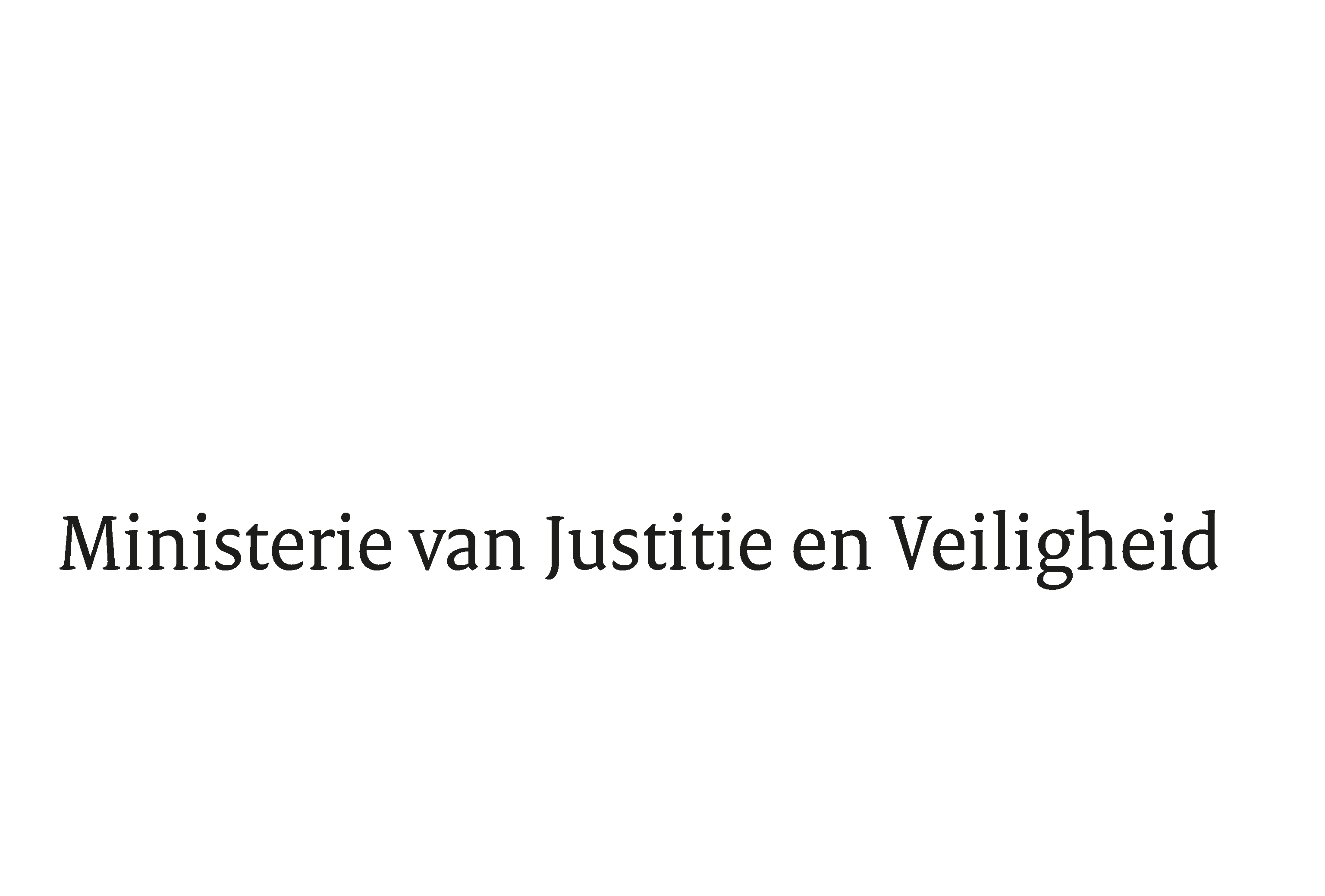 > Retouradres Postbus 20301 2500 EH  Den Haag> Retouradres Postbus 20301 2500 EH  Den HaagAan de Voorzitter van de Tweede Kamer der Staten-GeneraalPostbus 20018 2500 EA  DEN HAAGAan de Voorzitter van de Tweede Kamer der Staten-GeneraalPostbus 20018 2500 EA  DEN HAAGDatum14 mei 2018OnderwerpNota’s n.a.v. verslag wetsvoorstellen MH17 (34 915 en 34 916)Directie Wetgeving en Juridische ZakenSector straf- en sanctierechtTurfmarkt 1472511 DP  Den HaagPostbus 203012500 EH  Den Haagwww.rijksoverheid.nl/jenvOns kenmerk2260884Bij beantwoording de datum en ons kenmerk vermelden. Wilt u slechts één zaak in uw brief behandelen.